AYSO Board Meeting Minutes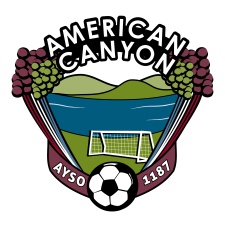 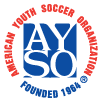 April 3, 20136:00 PM – Mi Zacatecas - American CanyonBoard MembersBoard MemberProposed Board MemberTopic	Responsible	TimeOpening	Board	6:00Introduce New Proposed Board Member/Vote – VIP Administrator – Gus Viale	Board	6:05Treasury Report	Murphy	6:10Outstanding AP Account BalanceChecks Easter Egg Hunt Event	Zepeda/S Jones	6:15What went wellWhat needs ImprovementRegistrar	Diehl/S Jones	6:22Health Check for Registration 2013Who works what days?  Schedule for Registration daysYouth volunteers (ACHS?)Last minute logisticsSnacks/BeveragesRoom Set-upCoaching UpdateCoaching  Update	Flores/Connors/Vides/Ortiz/Segura	6:50Expansion of AYSO Coaching/Player skills for PY13Coaching Advancement OpportunitiesTiny Kickers Readiness	BehnReferee Update 	Jones/Vega/Burnett	7:00Referee Advancement OpportunitiesVolunteer Status	Dugdale/ Mannor	7:10What is needed for PY2013? Planning on 350What is needed to certify a volunteer BEFORE they begin their work?Safety Issues	Naranjo	7:15	Notes from Meeting with Creighton Wright, AC P&R	Open Items	Entire Board	7:25Close		7:30Sam Link, Regional Commissioner Cynthia Murphy, Treasurer Melissa Diehl, Registrar Stephanie Jones, Registrar Fernando Flores, Coach Administrator Kirk Connors, Coach Administrator  Derik Vides, Coach Administrator Diego Ortiz, Elite (EXTRA) Coach AdministratorJose Segura, Elite (EXTRA) Coach AdministratorTravis Behn, Coach Trainer Bruce Jones, Referee Administrator Robert Vega, Assistant Referee Administrator Alisa Riddle, Assistant Referee Administrator Duane Burnett, Assistant Referee Administrator Al Frevle, Referee Trainer Jose Naranjo, Safety Director Rosa Zepeda, Purchaser Mellissa Dugdale, CVPA Donell Mannor, Assistant CVPAGus Viale, VIP Administrator